Day in the Life of the Hudson River 10/20/15 Data RIVER MILE 138 – Henry Hudson Park Mary Cosgrove, 3 faculty & 8 students, Mt. St. Rose College Susan Schiavoni, Delaware Community School –  25, 3rd grade elementary students, 2 teachers, Coordinates: 42.64 N, 73.74 WLocation: Waterfront of Henry Hudson Park Area: Park/Boat launch, Surrounding Land Use: 100% parkland with 75% vegetated coverage – grassy, parking lot,  used for picnics, boating, fishing Sampling Site: Banks altered, riprap, bulkheaded -rocky 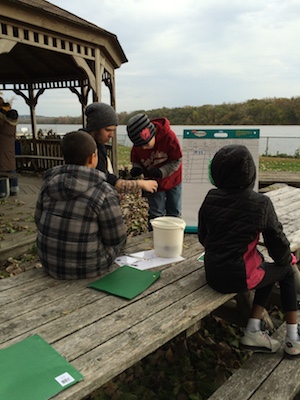 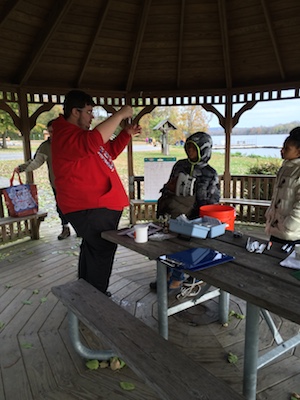 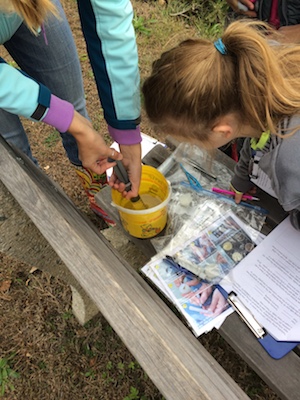 ITEM Time Time Reading 1 Reading 2 Comments Physical Time Time Temp Wind Speed Weather today Air Temperature 10:00 AM10:00 AM60⁰ F20⁰ C1-3 Beaufort 1.7 m/sec AnemometerChilly, cold, cloudy, windy10:15AM10:15AM55⁰ F10⁰ C1-3 Beaufort 1 m/sec AnemometerCold, cloudy, little rain, windy10:30 AM10:30 AM60⁰ F17⁰ C1-3 Beaufort 2 m/sec Anemometer Rain/Cold/Windy10:45 AM10:45 AM50⁰ F15 ⁰ C1-3 Beaufort 0.8 m/sec Anemometer Cold, cloudy , windy11:00 AM11:00 AM61⁰ F20⁰ C1-3 Beaufort 1.7 m/sec Anemometer Cloudy, cold, windyWeather last 3 days Rainy, cool Rainy, cool Rainy, cool Water Temperature 10:11 AM10:23 AM10:36AM10:48 AM10:57 AM10⁰ C1010101210⁰ C1010101250⁰ F50505052Turbidity Large site tube 10:30 AM11 cm11 cm10:42 AM9 cm9 cm10:57 AM9 cm9 cm11:14 AM10 cm10 cm11:25 AM12 cm12 cm11:38 AM11 cm11 cmChlorophyll 10:17 AM0.3, 0.3, 0.70.3, 0.3, 0.7Averages0.410:30 AM0.1, 0.2, 0.20.1, 0.2, 0.20.1710:40 AM0.1, 0.1, 0.1 0.1, 0.1, 0.1 0.110:50 AM0.3, 0.3, 0.30.3, 0.3, 0.30.311:02 AM0.3, 0.30.3, 0.30.3DO -Drop count 10:16 AM10:28 AM10:40 AM10:52 AM11:05 AM10C10C10C14C10C10C10C10C14C10C10 ppm7 ppm9 ppm9 ppm5 ppm85% saturation60808045pH10:11 AM10:23 AM10:48 AM10:57 AM7.87.37,47.87.87.37,47.8Salinity – 10:11 AM10:23 AM10:36 AM10:48 AM10:57 AM0.12 ppt0.1350.150.150.150.12 ppt0.1350.150.150.15120ppm135 ppm150 ppm150 ppm150 ppmTides - Time startTime readHeight startHeight startHeight endTotal Change10:17 AM10:25 AM10:35 AM10:49 AM10:20 AM10:28 AM10:38 AM10:51 AM44 cm40 cm40 cm37 cm44 cm40 cm40 cm37 cm38 cm  - Ebb42 cm   Fld*35 cm   Ebb30 cm   Ebb*expect wave 6 cm loss(2 cm gain)5 cm loss7 cm lossTotal loss 14 cmCurrents 10:17 AM10:25 AM10:35 AM10:49 AMNorthSouthNorthSouth